 ҠАРАР                                                                                                       РЕШЕНИЕ23 апрель 2018й.                                        № 137                                  23 апреля 2018г.О предложении кандидатуры в  состав участковой избирательной комиссии  избирательного участка №836	В связи с формированием участковых избирательных комиссий, в соответствии с частью 4  статьи 27 Федерального закона «Об основных гарантиях избирательных прав и права на участие в референдуме граждан Российской Федерации», с частью 4 статьи 26 Кодекса Республики Башкортостан о выборах Совет сельского поселения  Воздвиженский сельсовет  муниципального района Альшеевский район  Республики Башкортостан  р е ш и л: 1. Предложить территориальной избирательной комиссии муниципального района Альшеевский район Республики Башкортостан назначить членом  участковой избирательной комиссии  избирательного участка №836 с правом решающего голоса Гарифуллину Альмиру Сулеймановну, 1965 года рождения, управляющего делами администрации сельского поселения  Воздвиженский сельсовет  муниципального района  Альшеевский район  Республики Башкортостан, является муниципальным служащим, имеет опыт работы: являлась членом УИК         с правом решающего голоса в 2013-2018 гг., проживает по адресу: Республика Башкортостан, Альшеевский район, с.Воздвиженка, ул.Речная, д.24, контактные телефоны:  рабочий 8 347 54 3 65 16, сотовый 8 987 49 85 526.       2. Направить данное решение в территориальную избирательную комиссию  муниципального района Альшеевский район Республики Башкортостан в срок  до 17 мая 2018 года.БАШҠОРТОСТАН РЕСПУБЛИКАҺЫӘЛШӘЙ РАЙОНЫМУНИЦИПАЛЬ РАЙОНЫНЫҢВОЗДВИЖЕНКА АУЫЛ СОВЕТЫАУЫЛ БИЛӘМӘҺЕ СОВЕТЫ (БАШҠОРТОСТАН  РЕСПУБЛИКАҺЫ  ӘЛШӘЙ  РАЙОНЫ  ВОЗДВИЖЕНКА  АУЫЛ  СОВЕТЫ)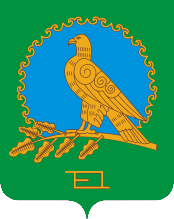 СОВЕТ СЕЛЬСКОГО ПОСЕЛЕНИЯВОЗДВИЖЕНСКИЙ СЕЛЬСОВЕТМУНИЦИПАЛЬНОГО РАЙОНААЛЬШЕЕВСКИЙ РАЙОНРЕСПУБЛИКИБАШКОРТОСТАН(ВОЗДВИЖЕНСКИЙ  СЕЛЬСОВЕТ АЛЬШЕЕВСКОГО  РАЙОНА  РЕСПУБЛИКИ  БАШКОРТОСТАН)Глава сельского поселения                                                                     Ф.Н.Мазитов